TECHNIKdiagnostika - technologie • servisSmlouva o dílo pro provádění servisní údržbyAD TECHNIK, s.r.o.Moskevská 1569/65b, 101 00 Praha 10 - Vršovice26409062CZ26409062Československá obchodní banka, a. s.310084959/0300Janem Svobodou, jednatelem společnosti(dále jen „objednatel“)uzavírají níže uvedeného dne, měsíce a roku dle ust. § 2586 a násl. zákona č. 89/2012 Sb., občanský zákoník, ve
znění pozdějších předpisů (dále jen OZ) tuto smlouvu o dílo pro provádění servisní údržby:Článek I.Předmět plněníZhotovitel se zavazuje, že pro objednatele provede dílo, spočívající v provádění:pravidelných periodických preventivních kontrol dílenského zařízení jeho autoservisu v Brně, a vodstraňování závad na tomto zařízení,a to způsobem a v rozsahu dle specifikace plnění, která je jako příloha č. 1 nedílnou součástí této smlouvy, a dle průběžných pokynů objednatele. Závazek zhotovitele k provedení díla podle tohoto článku této smlouvy se považuje za splněný vždy předáním a převzetím díla, prostého všech vad a nedodělků, formou písemného předávacího protokolu, podepsaného oběma stranami.Zhotovitel se zavazuje plnit svůj závazek podle:čl. 1 písm. a) této smlouvy jednou ročně vždy ve lhůtě do konce příslušného kalendářního roku a v termínu odsouhlaseném objednavatelem,čl. 1 písm. b) této smlouvy do 3 dnů od doručení výzvy k provedení příslušného servisního zásahu, nebylo-li stranami ujednáno jinak. Výzva se doručuje telefonicky nebo písemně.Pro případ prodlení zhotovitele s prováděním díla ve lhůtách podle tohoto článku této smlouvy se zhotovitel zavazuje zaplatit objednateli smluvní pokutu ve výši 0,05 % z ceny příslušného díla za každý započatý den tohoto prodlení.,40 TECHNIKdiagnostika - technologie - servis Článek II.Cena a platební podmínkyObjednatel se zavazuje uhradit zhotoviteli cenu prací a služeb ve výši stanovené dle článku II. této smlouvy. Ceny jsou uvedeny v Příloze č. 2 Smlouvy.Zhotovitel má právo každoročně zvýšit jednostranně ceny prací a služeb dle průměrné roční míry inflace za předchozí kalendářní rok, stanovené Českým statistickým úřadem (ČSÚ) a vyhlášené na webových stránkách ČSÚ. Průměrná roční míra inflace za předchozí kalendářní rok je zveřejněna na web. stránkách ČSÚ obvykle v průběhu měsíce března příslušného kalendářního roku. Zhotovitel má právo zvýšit cenu prací a služeb dle oficiální průměrné roční míry inflace ČSÚ jednostranně.Fakturace je sjednána tak, že po provedení každého servisního zásahu a provedení všech služeb vztahujících se k danému servisnímu zásahu bude zhotovitelem provedeno vyúčtování daňovým dokladem. Fakturovaná částka bude vždy odpovídat cenám za servisní úkony uvedeným v příloze č. 2, která je nedílnou součástí této smlouvy.Objednatel se zavazuje uhradit příslušné faktury v termínu splatnosti. Termín splatnosti faktury je stanoven na 14 dní od jejího vystavení. V případě prodlení s platbou ze strany objednatele je tento povinen uhradit zhotoviteli úrok z prodlení ve výši 0,05 % za každý den prodleni z nezaplacené částky. Úrok z prodlení je splatný do 14 dnů od jeho vyúčtování zhotovitelem objednateli.Článek III.Práva z vadného plnění a záruční dobaZhotovitel odpovídá objednateli za to, že dílo podle čl. 1 této smlouvy bude odpovídat tuzemským právním předpisům, technickým, hygienickým a jiným normám, a že bude mít ty vlastnosti, které jsou u děl tohoto druhu obvyklé. V tomto smyslu se zhotovitel zavazuje bezplatně odstraňovat vady, které se na dílo podle čl. 1 této smlouvy vyskytnou v době do 6 měsíců ode dne splnění závazku způsobem podle čl. 1/1 této smlouvy. Na instalované náhradní díly se zhotovitel zavazuje poskytnout záruku za stejných podmínek, za jakých je záruka poskytována výrobcem těchto náhradních dílů, nejméně však 6 měsíců.Zhotovitel se zavazuje rozhodovat o písemných reklamacích objednatelů v období po dokončení díla písemně ve lhůtě do 3 dnů od jejich doručení, a ve stejné lhůtě zahájit práce na odstranění vad z oprávněných reklamací, nebude-li mezi oběma stranami v jednotlivém případě dohodnuto jinak.Objednatel je povinen reklamovat zjevné vady kvality a rozsahu služeb a prací dle možností okamžitě při jejich zjištění, nejpozději ovšem do data vypršení záruční doby. Zhotovitel však neodpovídá za vady vzniklé:nedodržením technických a provozních podmínek při provozu zařízenínesprávnou obsluhou zařízeníprovozem na elektrické napájecí síti, která nevyhovuje platným normámzásahy třetích osob (zejména krádeží či mechanickým poškozením), popř. vyšší mocí.Záruční doba uvedená výše začíná běžet dnem předání a převzetí díla objednatelem..Objednatel je povinen umožnit přístup do objektu a vytvořit zhotoviteli vhodné podmínky pro odstranění reklamovaných vad.Závada musí být reklamována telefonicky na číslo .......​.......​....... Zároveň závada musí být nahlášena písemně e-mailem na adresu .................................Článek IV.Práva a povinnosti účastníkůZhotovitel odpovídá objednateli:za kvalitu, všeobecnou a odbornou správnost poskytovaných prací a služeb, za dodržování platných českých norem a předpisů při používání technických prostředků, dalšího materiálu a věcí používaných při poskytování sjednaných prací a služeb s tím, že na výzvu objednatele bude proveden servisní zásah v termínech uvedených v článku III. této smlouvyTECHNIKdiagnostika - technologie - servis za poskytnuti informací pověřeným pracovníkům objednatele při zjištění závad v prostoru výkonu prací a služeb.Objednatel se zavazuje:umožnit přístup pracovníkům zhotovitele do prostor provádění požadovaných služeb, a to na dobu a v termínech požadovaných zhotovitelem- vytvořit pracovníkům zhotovitele veškeré podmínky potřebné pro řádný výkon jejich práce, zejména zabezpečit součinnost pracovníků objednatele a ostatních subdodavatelů a zajistit dokončení prací, které mohou bezprostředně ovlivnit termín předání díla.Článek V.Závěrečná ujednáníTato smlouva nabývá platnosti dnem podpisu obou účastníků a účinnosti dnem jejího uveřejnění v registru smluv. Obě strany se zavazují v průběhu platnosti smlouvy spolupracovat při realizaci jejího předmětu plnění. K tomu účelu jsou určeny osoby odpovědné za řešení a vyřizování běžných záležitostí vyplývajících ze vzájemné součinnosti.Za zhotovitele: ....​..........​............​......​.......​......​........​...​........​............................................Za objednatele:.​....​.....​...............​......​.......​.......​........​...​........​....................................​.......​............​.....​.......​.......​........​...​........​..............................Obě strany se zavazují utajit znalosti a informace z oblasti druhé smluvní strany, a to jak během trvání smlouvy, tak i po jejím skončení. Smlouvu je možno měnit pouze formou číslovaných písemných dodatků podepsaných oprávněnými osobami smluvních stran.Tato smlouva se uzavírá na dobu určitou, a to na dobu jednoho roku do její účinnosti dle čl. V.1 této smlouvy.Tuto smlouvu lze zrušit pouze jinou písemnou dohodou smluvních stran. Tuto smlouvu lze také vypovědět písemnou výpovědí z jakéhokoliv důvodu i bez uvedení důvodu. Výpovědní doba činí jeden měsíc a počíná běžet prvním dnem měsíce následujícího po doručení výpovědi druhé smluvní straně.Nedílnou součástí této smlouvy jsou Všeobecné obchodní podmínky zhotovitele (dále jen “VOP“), jako její Příloha č. 3. Písemná ujednáni obsažená v této smlouvě mají přednost před ustanoveními VOP, která by s nimi byla v rozporu. Objednatel prohlašuje, že se s aktuálním zněním VOP seznámil, jejich obsah je mu znám a srozumitelný a jako takové je akceptuje.Tato smlouva je vyhotovena ve dvou výtiscích, z nichž každý má platnost originálu. Každá ze smluvních stran obdrží jeden výtisk.Každý z účastníků tohoto smluvního vztahu prohlašuje, že si smlouvu přečetl, její obsah je mu znám a srozumitelný, s jejím obsahem souhlasí a na důkaz své pravé a svobodné vůle, opravdu, vážně, nikoli v tísni či za nápadně nevýhodných podmínek, oba připojují své vlastnoruční podpisy.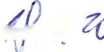 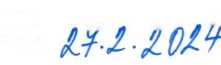 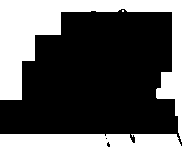 Moskevská 1569/65b, 101 00 Praha 10Tel.: +420 272 072 331e-mail: info@adtechnik.cz, www.adtechnik.czPRO: Zdravotnická záchranná služba Jihomoravského kraje Kamenice 798/1 d 625 00 Brno - Bohunice Česká republikaPříloha č. 2 - Servisní prohlídka po 12 měsícíchvzdálená správa■ bude účtováno v případě více práce dle skutečnostiMoskevská 1569/65b, 101 00 Praha 10Tel.: +420 272 072 331e-mail: info@adtechnik.cz, www.adtechnik.czčíslo:	012023507■ mazadla, čističe, odhad ceny bude účtováno dle skutečnostiCeny jsou uvedeny za práci technika.Náhradní díly a spotřební materiál bude účtován dle skutečnosti.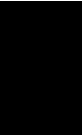 Strana 2 z 2Příloha č. 1 ke smlouvě o dílo pro provádění servisní údržbyUzavřená mezi společnostmi AD TECHNIK, s.r.o. a Zdravotnická záchranná služba Jihomoravského kraje, p.o.V Praze, dne:..Zhotovitelad TECHNIK, s.r.< Moskevská 1569/65b101 00 Praha 10 - Vršovice IC: 264 09 062DIČ: CZ26409062 O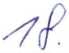 AD TECHNIK, s.r.o.IČ:26409062, DIČ:CZ26409062, č. 0 :4200078054/6800spol. je zapsaná v OR vedeném Městským soudem v Praze, oddíl C, vložka č. 326277Společnost:Zdravotnická záchranná služba Jihomoravského kraje, p.o.se sídlem:Kamenice 798/1 d, Brno 625 00IČ:00346292DIČ:CZ00346292Bankovní spojení: Číslo účtu:MONETA Money Bank, a.s. 117203514/0600zastoupená:MUDr. Hanou Albrechtovou, ředitelkouPOZ. ZBOŽÍVÝKONYČÍSLO ZBOŽÍ KÓD VÝKONUMNOŽSTVÍCENA/MJRAB%CENA CELKEM PO SLEVĚDPHServisní prohlídka zvedáku (zvedání za prahy), včetně revize zvedacího zařízení• přízved ACPRO ZVED11 ks1 200,000,01 200,0021%Pravidelná roční prohlídka vyvažovačky kol (včetně kalibrace)PRO VYVAŽ STANDART1 ks2 000,000,02 000,0021%Pravidelná roční prohlídka kamerové geometrie (včetně kalibrace)PRO GEO III1 ks5 900,000,05 900,0021%Pravidelná roční prohlídka regloskopu (včetně kalibrace)PRO REG1 ks2 000,000,02 000,0021%Pravidelná roční prohlídka VZB OA (včetně kalibrace)PRO VZB OA1 ks3 900,000,03 900,0021%Pravidelná roční prohlídka testeru tlumičů (včetně kalibrace)PRO TT1 ks3 500,000,03 500,0021%Pravidelná roční prohlídka směrové odchylky (včetně kalibrace)PRO SOD1 ks2 000,000,02 000,0021%Servisní prohlídka zvedáku (zvedání za prahy), včetně revize zvedacího zařízení■ 2 sloupový zvedák OMCNPRO ZVED12 ks2 200,000,04 400,0021%Servisní prohlídka zvedáku (plošinový), včetně revize zvedacího zařízení a nivelacePRO ZVED21 ks3 000,000,03 000,0021%Elektro revizeREV EL17 ks750,000,05 250,0021%Dopravné - denní paušální sazba (Praha, Brno, Ostrava)DOP PAU1 ks800,000,0800,0021%Práce servisního technika	SER PR1■ bude účtováno v případě více práce dle skutečnostiPráce servisního technika	SER PR1■ bude účtováno v případě více práce dle skutečnosti0 hod850,000,021%Práce servisního technik - HW,SW -SER PR30 ks1 250,000,021%POZ.ZBOŽÍVÝKONYČÍSLO ZBOŽÍ KÓD VÝKONUMNOŽSTVÍCENA/MJRAB%CENA CELKEM DPH PO SLEVĚDrobný a pomocný materiálSER REŽ1 ks1 000,000,01 000,00 21%CELKEM:	34 950,00SLEVA:	0,00CELKEM:	34 950,00SLEVA:	0,0034 950,00CELKEM BEZ DPH:CELKEM DPH 21%CELKEM VČETNĚ DPH:34 950,00 Kč7 339,50 Kč42 289,50 KčVŠEOBECNÉ OBCHODNÍ PODMÍNKY:V případě přijetí nabídky a realizace dodávky zboží a služeb akceptuje odběratel Všeobecné obchodní podmínky (VOP), které jsou zveřejněny na webových stránkách spol. AD TECHNIK, s.r.o.V případě přijetí nabídky a realizace dodávky zboží a služeb akceptuje odběratel Všeobecné obchodní podmínky (VOP), které jsou zveřejněny na webových stránkách spol. AD TECHNIK, s.r.o.V případě přijetí nabídky a realizace dodávky zboží a služeb akceptuje odběratel Všeobecné obchodní podmínky (VOP), které jsou zveřejněny na webových stránkách spol. AD TECHNIK, s.r.o.VýrobceTyp (obj. č.)Výrobní čísloUvedení do provozuServisní úkonFrekvence úkonuLokaceAC HYDRAULICPřízdvih - AC SD26PHL80037110.1.2023Roční servis s mech, revizí12 měsícůCEMBVyvažovačka - CE ER80E005518410.1.2023Roční servis s kalibrací12 měsícůHUNTERGeometrie - HU WAHE421CMmvCGC386810.1.2023Roční servis s kalibrací12 měsícůMAHARegloskop - MAH VP18505549732610.1.2023Roční servis s kalibrací12 měsícůMAHAVZB,test tlumičů, směrová odchylka-MAH VP21011139898910.1.2023Roční servis s kalibrací12 měsícůOMCN2 sloupový zvedák - OMCN 199WRX340210.1.2023Roční servis s mech. El. revizí12 měsícůOMCN2 sloupový zvedák - OMCN 199WRX340310.1.2023Roční servis s mech. El. revizí12 měsícůRAV4 sloupový zvedák - RAV 4502L1056628110.1.2023Roční servis s mech. El. revizí a kalibrací12 měsíců